プロフィールムービー　【Botanical専用】　コメントシートご新郎様ご新婦様の素敵な思い出になるよう真心込めて制作させて頂きます。お手数ではございますが、以下の入力をお願い致します。■基本情報■ご新郎様 ご新婦様■画面比率■会場様のスクリーン比率をしっかりと確認したうえで、その比率に従った画面構成で映像を制作する必要があります。一度上映される会場様へご確認くださいますようお願い致します。■楽曲について■お好きな楽曲を使用する場合ISUM（一般社団法人音楽特定利用促進機構）が複製権を取得している楽曲範囲内であれば有料にて変更が可能です。ISUM楽曲リスト【https://isum.or.jp/music/】1曲使用につき別途3,000円（税別）、以降も1曲追加ごとに3,000円（税別）がかかります。楽曲はLcmアトリエでご用意しておりますので、購入またはダウンロードしていただかなくてもご利用になれます。サンプルムービーで使用している音源をご使用の場合は、追加料金は必要ございません。その場合、アーティスト名、曲名は空欄にしておいて下さい。※ご注文頂いたムービー以外のサンプルムービーの楽曲をご希望の場合は、楽曲構成料として１曲につき別途1,000円（税別）が必要となります。プロフィールムービーの構成上映時間：約6分30秒■ムービー冒頭■※コメントに変更があれば、書き換えてください。■新郎様パート■※コメントに変更があれば、書き換えてください。■新婦様パート■※コメントに変更があれば、書き換えてください。■お二人パート■■エンド■※コメントに変更があれば、書き換えてください。■各パートコメント入力■■ご本人様の位置について複数人で写っている写真には必ず、ご本人様の位置が把握できるよう本人位置を明記してください。あきらかにご本人様の位置が特定できる場合は、空欄のままで問題ございません。年齢表示が不要な場合は、空欄にてお願い致します。ご新郎様パートの写真コメントご新婦様パートの写真コメントお二人パートの写真コメント西暦/月/日の表示が不要な場合は、空欄にてお願い致します。また、西暦のみ・西暦/月のみの表示も可能です。ご新郎様パートの写真追加/写真1枚追加ごとに500円（税別）の追加料金が必要となります。ご新婦様パートの写真追加/写真1枚追加ごとに500円（税別）の追加料金が必要となります。お二人パートの写真追加/写真1枚追加ごとに500円（税別）の追加料金が必要となります。コメントシートが入力できましたら、メールにて添付し送信して下さい。その際、件名にお名前と挙式日を忘れずお願い致します。メールアドレス: sozai@lcm-atelier.comお名前(旧姓) 漢字表記/アルファベット表記      [例) 山田 太郎/Taro Yamada]お名前(旧姓) 漢字表記//アルファベット表記プロフィールムービーを上映する会場名上映日 [例 2022.11.22]16:9か4:3どちらかをご入力ください　アーティスト名　　　　　　　　　　　　　　曲名備考　アーティスト名　　　　　　　　　　　　　　　曲名備考　アーティスト名　　　　　　　　　　　　　　　曲名備考冒頭タイトル写真T1,T2,T3T4新郎様パート(G1-8枚)タイトル写真TG1,TG2新婦様パート(B1-8枚)タイトル写真TB1,TB2お二人パート(P1-8)タイトル写真T5,T6,T7エンドタイトル写真 T8,T9ムービー冒頭 写真番号T1ムービー冒頭 写真番号T2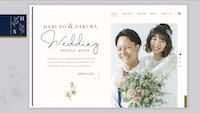 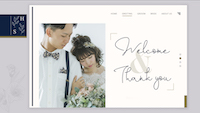 ムービー冒頭 写真番号T3ムービー冒頭 写真番号T4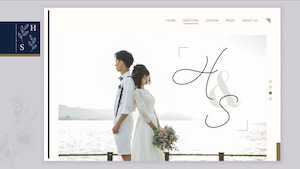 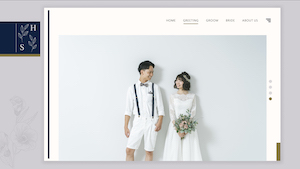 T4コメント入力欄(各40文字程度)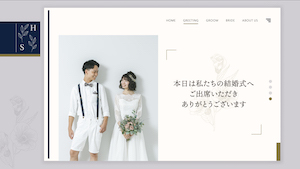 →本日は私たちの結婚式へご出席いただきありがとうございます→ここからは私たちのプロフィールムービーを上映いたします新郎様パート冒頭 写真番号TG1新郎様パート末尾 写真番号TG2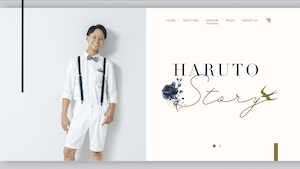 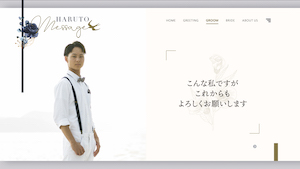 新郎様紹介誕生日・趣味入力欄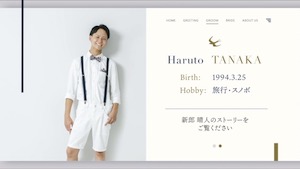 Birth→Hobby→TG2コメント入力欄(40文字程度)こんな私ですがこれからもよろしくお願いします新郎様パート 写真番号G1-G8新郎様パート 写真番号G1-G8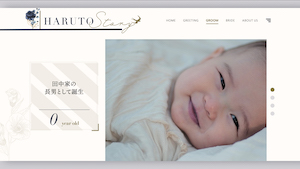 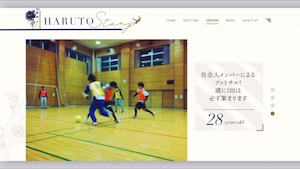 新婦様パート冒頭 写真番号TB1新婦様パート末尾 写真番号TB2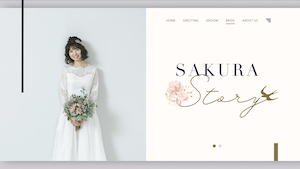 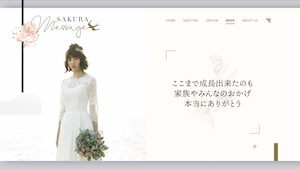 新婦様紹介誕生日・趣味入力欄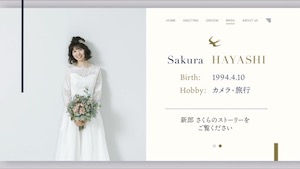 Birth→Hobby→TB2コメント入力欄(40文字程度)ここまで成長出来たのも家族やみんなのおかげ本当にありがとう新婦様パート 写真番号B1-B8新婦様パート 写真番号B1-B8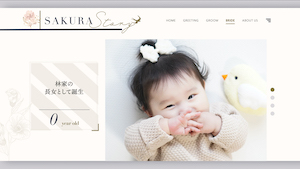 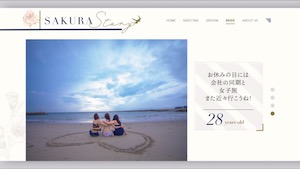 お二人パート冒頭 写真番号T5お二人パート冒頭 写真番号T6 T7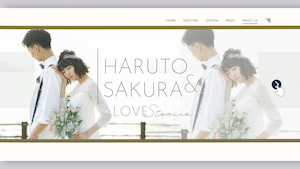 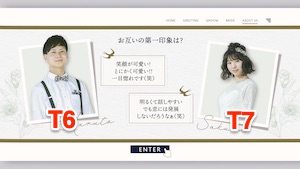 ・写真を切り抜き致します。切り抜きが難しい場合は、四角枠でのトリミングとなります。お互いの第一印象は?入力欄(各30文字程度)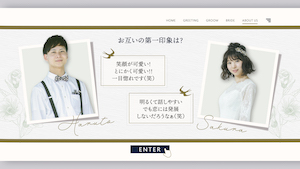 新郎様→新婦様→お二人パート 写真番号P1-P8お二人パート 写真番号P1-P8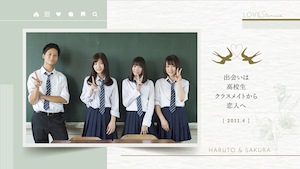 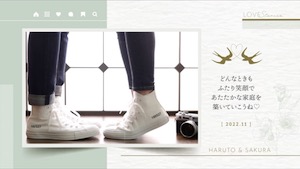 ムービー末尾 写真番号T8ムービー末尾 写真番号T9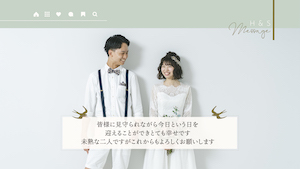 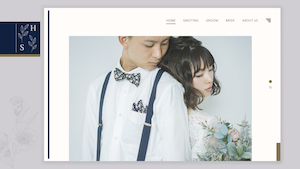 締めの挨拶入力欄(60文字以内)皆様に見守られながら今日という日を迎えることができとても幸せです未熟な二人ですがこれからもよろしくお願いします写真番号写真につけるコメント(30字程度)年齢本人位置G1例) 0G2例)三列目 右から2番目G3G4G5G6G7G8写真番号写真につけるコメント(30字程度)年齢本人位置B1B2B3B4B5B6B7B8写真番号写真につけるコメント(30字程度)西暦/月/日(例)2020/11/22P1P2P3P4P5P6P7P8写真番号写真につけるコメント(30字程度)年齢本人位置G9G10G11G12G13G14G15G16写真番号写真につけるコメント(30字程度)年齢本人位置B9B10B11B12B13B14B15 B16写真番号		写真につけるコメント(30字程度)西暦/月/日(例)2020/11/22P9P10P11P12P13P14P15P16備考欄